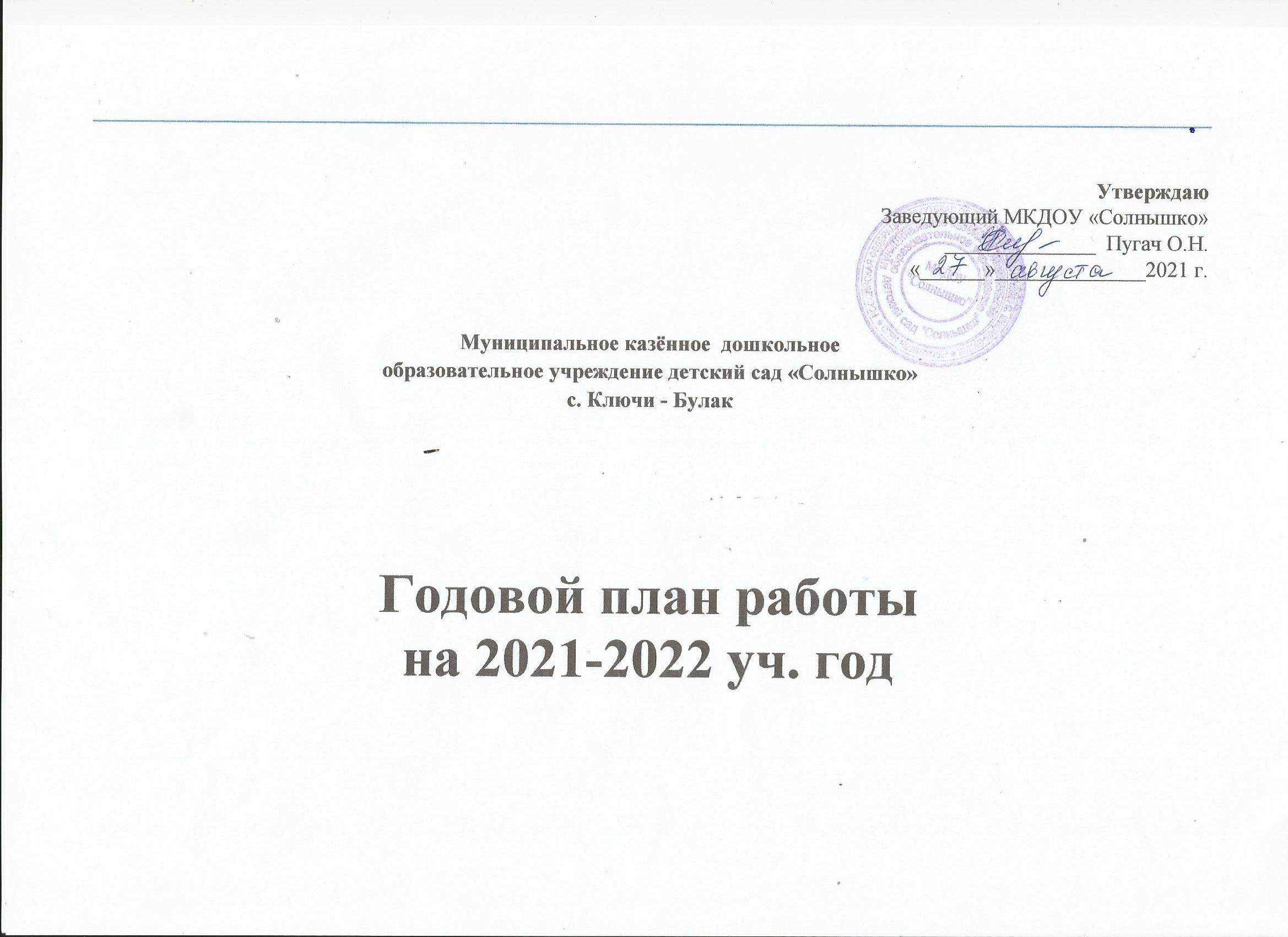 Годовой отчет МКДОУ «Солнышко» с.Ключи-Булак за 2020-2021 учебный год.Муниципальное казённое дошкольное образовательное учреждение детский сад « Солнышко» открыт в 1976 году. В нем функционирует  4 группы:Группа раннего возраста-младшая группа-    детей;средняя группа -    детей; старше-подготовительная группа -     ребенка;Контингент воспитанников социально благополучный.Численность воспитанников на 01.01.2021г -    детей.Выпускников в 2021 году- 10  детей.В 2020-2021 году методическая работа направлена на организацию деятельности педагогического коллектива  в соответствии с ФГОС. Администрацией и рабочей группой ДОУ создана соответствующая нормативно-правовая база:-план деятельности рабочей группы по разработке ООП дошкольного образования в ДОУ;-План внедрения ФГОС в ВОП ДОУ;-Разработка ООП ДО и приложение к ней – учебный план, режим, расписание НОД. Основная цель педагогической деятельности  – обеспечение оптимальных организационно-педагогических условий для успешного воспитания, обучения, развития, социализации ребенка в условиях введения ФГОС к структуре ООП ДО в образовательный процесс ДОУ.Для выполнения данной цели педагогический коллектив детского сада в течение учебного года работал над решением задач, которые строились согласно утвержденному годовому плану и включали в себя:Задачи:    1.  Развивать представления детей об окружающей действительности через экологизацию образовательного процесса.2.  Совершенствовать  работу по художественно-изобразительной деятельности ребёнка в ДОУ  через современные педагогические технологии. Формирование первоначальных навыков финансовой грамотности у детей 5-7 лет через проектную деятельность.Решение этих задач осуществлялось по следующим направлениям:-Организация образовательного процесса в соответствии с ФГОС;-расширение его коррекционного потенциала;-оздоровительно-физкультурные  мероприятия;-взаимодействие с родительской общественностью.Для решения данных задач проведены следующие мероприятия:-педсоветы-консультации,-открытые мероприятия,-музыкальные и физкультурные праздники и развлечения,-работа с родителями,-выставки,-контроль и руководство.Образовательная работа педагогического коллектива строилась на внедрении основной общеобразовательной программы дошкольного образования (ООП ДО), разработанная на основе примерной ООП ДО «От рождения до школы», под ред.Н.Е. Вераксы.Был проведен ряд консультаций по организации и планированию образовательной деятельности в соответствии с ФГОС, В результате все воспитатели планировали ВОП в соответствии с ФГОС, используя комплексно-тематическое планирование и строили образовательный процесс на основе исследовательских и творческих проектов.Система открытых мероприятий  и консультаций была направлена на развитие познавательно-исследовательских  способностей детей,  развитие их речевой и эмоциональной сферы, а также на развитие творческого  потенциала педагогического коллектива.В дошкольном учреждении стало хорошей традицией проведение смотров - конкурсов, цель которых – создание хорошей пространственной предметно-развивающей среды, обогащения деятельности воспитателей,  создание благоприятных условий для развития дошкольников. При планировании каждого конкурса ориентировались на возможность всего учреждения, уровень работы, индивидуальные возможности педагогов. Выбирали такие темы конкурсов, которые помогают педагогам расширить и углубить их знания в соответствии с годовыми задачами.Созданная благодаря внедрению смотров-конкурсов предметная среда, позволяет педагогам эффективно осуществлять работу в рамках приоритетных направлений деятельности ДОУ.Кадровый состав ДОУ.Детский сад укомплектован педагогическими кадрами не полностью, имеется вакансия - инструктор по физической культуре. В настоящее время работает 6 воспитателей, 3 специалиста: музыкальный руководитель,  1 старший воспитатель и 1 заведующий.Педагоги углубленно работают по реализации программ по самообразованию, оформляют портфолио. Один  педагог продолжает учиться заочно. Чтобы активизировать потребность молодых педагогов в приобретении новых знаний и умений, продолжаем внедрение технологии интегрированных занятий в ДОУ. Педагоги обмениваются опытом друг с другом,  стремятся повысить свой профессиональный уровень, принимая участие в конкурсах, семинарах – практикумах.Проблемы: 2 молодых педагога  нуждаются в методической помощи при подборе дидактического материала и испытывают затруднения в организации НОД  деятельности.Условия осуществления образовательного процесса.Предметно-развивающая среда в ДОУ проектируется и организуется в соответствии с ООП ДО, разработанная в соответствии с ФГОС и с учетом возрастных особенностей детей дошкольного возраста. Групповая комната распределена на игровые зоны. Групповое пространство доступно детям. Игровое оборудование необходимо пополнить игровым материалом (играми и игрушками), пособиями.Вывод: В детском саду плохо оснащена материально-техническая база,  предметно-развивающая среда в группах создана в соответствии с возрастными особенностями, но требует дополнения.В соответствии с требованиями законодательства по охране труда систематически проводились разного вида инструктажи: вводный (при поступлении), первичный (с вновь поступившими), повторный, что позволяет персоналу владеть знаниями по охране труда и техники безопасности, действиям в чрезвычайных ситуациях. В ДОУ имеются планы эвакуации, назначены ответственные лица за безопасность. В ДОУ создаются условия, обеспечивающие безопасную жизнедеятельность, как воспитанников, так и всех сотрудников учреждения. В детском саду организовано 4-разовое питание на основе примерного 10-дневного меню. В меню включены разнообразные блюда, необходимые для детского питания. Во время второго завтрака дети получают соки или фрукты.Режим дня. Непосредственная образовательная деятельность.  Воспитательно-образовательная деятельность строится на основе учебного плана, годового календарного учебного графика, основной общеобразовательной программы ДОУ, которые утверждаются на первом педагогическом совете. Нормы и требования к нагрузке детей, а также планирование учебной нагрузки в течение недели определено согласно СаНПиНа.Результаты: продолжать проводить работу по внедрению ФГОС ДО.Укрепление здоровья и психическое развитие детей.Физическому воспитанию детей уделяем особое значение. Ежедневно во всех возрастных группах воспитатели проводят утреннюю гимнастику, дыхательную гимнастику, физминутки в НОД, прогулку в утренние и вечерние часы, упражнения после сна. Ежемесячно проводятся спортивные  досуги, праздники. Заведующим МКДОУ  и старшим воспитателем осуществляется контроль за организацией двигательной деятельности в организованных формах деятельности (утренняя гимнастика, физкультурные занятия).  Для профилактики простудных заболеваний воспитатели делают самомассаж. Также в группах проводят занятия  валеологического цикла: «Я и мое здоровье»,  «Чистота-залог здоровья», «Жизнь без опасностей», «Я и мое тело», на которых формируют у детей навыки личной гигиены, учат бережно относиться к своему здоровью, знакомят с правилами безопасного поведения. Воспитатели также уделяют внимание здоровому образу жизни.  Проводят просветительную работу с родителями, чтобы сохранить и улучшить здоровье детей. Повысить профессиональный уровень педагогов позволяет изучение новинок методической литературы и статей в периодических печатных изданиях: «Дошкольное воспитание», «Ребёнок в детском саду», «Управление ДОУ»,  «Воспитатель ДОУ», «Старший воспитатель ДОУ», «Справочник руководителя ДОУ», «Дошкольное образование».Дошкольное учреждение принимает активное участие в жизни района, педагоги участвуют в конкурсах.Наличие личного профессионального сайтаДанные о педагогах, претендентах на участие в муниципальном конкурсе «Воспитатель года»Взаимодействие с родителями воспитанников.В ДОУ систематически ведется совместная работа педагогов и родителей. Родители всех возрастных групп принимали активное участие в конкурсах, ставших традиционными в нашем детском саду.  Проведенное анкетирование  показало, что 99% родителей удовлетворены работой дошкольного учреждения. Положительными сторонами ДОУ считают доброжелательное отношение к детям педагогов и сотрудников, всестороннее развитие детей, работа по реализации проектов, работа сайта ДОУ и групп.Результаты деятельности ДОУ в 2020-2021 учебном году показали, что основные задачи выполнены.  Существенным достижением в деятельности педагогического коллектива стало значительное повышение методической активности педагогов. Результаты мониторинга воспитанников свидетельствует о положительной динамике в усвоении образовательной программы. Годовые задачи на 2021-2022 учебный годПриобщение дошкольников к истокам национальной культуры, традиционным культурным ценностям как основа духовно- нравственного воспитания, через построение целостного педагогического процесса.Совершенствовать работу по поддержанию творческой среды, развитию способностей каждого ребенка, стимулированию и выявлению достижений детей дошкольного возраста через создание единого образовательного пространства.            Основные направления работы на 2021-22 учебный год:Продолжать формировать первоначальные навыки финансовой грамотности у детей 5-7 лет через проектную деятельность.Воспитывать позитивное отношение к жизни в социуме в процессе формирования нравственных качеств личности Цель:   построение работы ДОУ в соответствии с ФГОС, создание благоприятных условий для полноценного проживания ребенком дошкольного детства, формирования основ базовой культуры личности, всестороннее развитие психических и физических качеств в соответствии с возрастными и индивидуальными особенностями, подготовка ребенка к жизни в современном обществе. Продолжать давать дошкольникам первичные финансовые и экономические представления:- обогатить словарный запас дошкольников основными финансово-экономическими понятиями;-способствовать формированию разумных экономических потребностей, умению соизмерять потребности с реальными возможностями их удовлетворения;-способствовать формированию основных качеств по умению принятия самостоятельных решений. «Организационно-методическая работа»Педагогические советы КонсультацииСеминары- практикумыОткрытые просмотры  педагогической деятельностиКонкурсыРуководство и контроль над  педагогической деятельностьюТематический контроль.Работа в методическом кабинетеАдминистративно-хозяйственная работаУтверждаю                                      Заведующий МКДОУ «Солнышко»        _______________ Пугач О.Н.«______»_____________2021 г.         План работы по профилактике детского дорожно-траспортного травматизма МКДОУ “Солнышко” с.Ключи-Булак Работа с педагогическим коллективомРабота с родителямиРабота с детьмиУтверждаюЗаведующий МКДОУ «Солнышко        _______________Пугач О.Н.«______»_____________2021 г.         План мероприятий по пожарной безопасности  на 2021-2022 учебный годУтверждаюЗаведующий МКДОУ «Солнышко»______________  Пугач О.Н.«______»______________2021 г.План мероприятий, направленных на обеспечение безопасности жизнедеятельности на 2021-2022  учебный годФИО педагога, имеющего личный сайт или создавшего сайт с учениками, коллегами…Название, адрес сайтаАфанасьева Дарья Александровнаdarya.tka4yk@iclo4d.comШаманская Анна Иннокентьевна (персональная страница)http://solnisko.ukoz.ruМаркова Татьяна Юрьевна ( персональная страница)tatyana2014.markovaФИО педагога, кв. категория, пед.  стажПредмет преподаванияМаркова Т.Ю.Старший возрастI.Организация работы с кадрамиОрганизация работы с кадрамиОрганизация работы с кадрами1.Повышение квалификации педагогов1.Повышение квалификации педагогов1.Повышение квалификации педагогов1.Повышение квалификации педагогов1.1.Продолжать изучать документы и методическую      литературу по дошкольному воспитанию, внедрять инновационные проекты и технологии.в течениегодаЗаведующий  Пугач О.Н Ст.   вос-ль 1.2.Совершенствовать профессиональное мастерство путем самообразования (иметь индивидуальный план самообразования).в течение года.Воспитателивсех возрастных групп1.3.Принимать участие в МО, семинарах, курсах.в течениегодаВоспитатели всех возрастных групп1.4.Направить на курсы повышения квалификации   педагогов.в течениегодаЗаведующий  Пугач О.Н Ст.   вос-ль1.5Подготовка и проведение аттестации педагогических работников.В течение годаЗаведующий  Пугач О.Н Ст.   вос-ль1.6Участие в  районной конференции дошкольных работниковавгустЗаведующий  Пугач О.Н.№МероприятияСрокиОтветственный1Установочный« Новый учебный год на пороге ДОУ »Цель: коллективно утвердить планы на новый учебный год.Август1.1Анализ готовности ДОУ к новому учебному году.АвгустЗаведующий1.2 Утверждение  годового плана воспитательно- образовательной работы ДОУ  на 2021-2022 учебный год. АвгустЗаведующийст. воспитатель1.3 Утверждение расписания непосредственной  образовательной деятельности по возрастным группам  и перспективных планов воспитателей и специалистов.АвгустСт. воспитатель1.4  Итоги смотра по подготовке групп  к новому учебному году.АвгустСт. воспитатель1.5  Изучение материалов августовской конференции.АвгустЗаведующий2Педагогический совет № 2Тема «Приобщение дошкольников к истокам национальной культуры, традиционным культурным ценностям как основа духовно- нравственного воспитания, через построение целостного педагогического процесса».Цель: Систематизировать знания педагогов об организации образовательной деятельности с детьми дошкольного возраста по вопросам духовно-нравственного воспитания, средствами народной культуры.-  Духовно- нравственное воспитание у дошкольников через приобщение к русской народной культуре. -  Итоги тематического контроля «Оценка организации образовательной работы по приобщению детей к народным истокам русской народной культуры». - Практическая часть -Деловая игра. - Решение педсовета.Декабрь, 2-3 неделяст. воспитательпедагоги  групп2Декабрь, 2-3 неделя3Педагогический совет № 3«Инновационный подход к созданию развивающей предметно-пространственной среды с учётом ФГОС».Цель:  провести системный анализ педагогической деятельности по созданию и совершенствованию развивающей предметно-пространственной среды в ДОУ в соответствии с ФГОС.-   Доклад «Состояние предметно-развивающей среды ДОУ.     Обсуждение проблем и поиск их решения»;- Итоги тематического контроля «Организация предметно – развивающей среды в ДОУ в соответствии с ФГОС»; - Деловая игра «Знатоки ФГОС»;  - Выступление воспитателей всех возрастных групп - самоанализ состояния РППС в группе (с презентацией).- Решение педсоветаМарт-апрельСт. воспвоспитатели группПедагогический совет № 4«Результативность работы за 2021-2022 учебный  год»Цель: проанализировать работу ДОУ за учебный год по годовым задачам, работу воспитателей и специалистов.1. Анализ  образовательной деятельности ДОУ  за 2021-2022  учебный годМайЗаведующийст. воспитатель2.  Анализ мониторинга  развития детейМайвоспитатели групп3.  Анализ  готовности детей к школеМайВоспитатели групп4. Анализ заболеваемости  детей и проведения оздоровительной работы за 2021-2022 учебный год.МайЗаведующий5. Отчет деятельности специалиста за 2021-2022 учебный год.МайСпециалист ДОУ6.  Утверждение плана  на летний оздоровительный период.ЗаведующийСт. воспитатель№Тема консультацииСрокиОтветственный123Адаптация ребенка в условиях ДОУ.Планирование   воспитательно-образовательной работы с детьми с учетом ФГОС.Консультация для воспитателей на тему «Предметно-развивающая среда ДОУ в условиях ФГОС ДО».сентябрьВосп-ль: Стешенко Н.В.Ст. воспитательСт. воспитатель567  «Народные подвижные игры как средство приобщения дошкольников к русской народной культуре»;«Приобщение дошкольников к национальной культуре и народным  традициям через использование музейного пространства».октябрь3-4 нед.Ст.восп.Восп-ль 8 «Привитие любви к родному краю через культурно-историческое наследие»;  «Обычаи, традиции и обряды русского народа»;«Приобщение детей к национальной культуре в условиях детского сада».ноябрь 9  «Как обучить детей финансовойграмотности?»«Формирование финансовойграмотности дошкольников в игровойдеятельности».март Ст.воспитатель10Взаимодействие с родителями по подготовке детей к школе.майвоспитатели№Тема семинара-практикумаСрокиОтветственный1  «Дорога в волшебное царство русских традиций».Ноябрь 4 неделяСт.воспит.2«Моделирование развивающей предметно-пространственной среды».Март Ст.воспит.3«Развитие умственных способностей детей дошкольного возраста посредством логико-математических игр»- Значение логико-математических игр в умственном развитии детей- Характеристика головоломок, логико-математических игр.- Показ приемов работы с играми и дидактическим материалом к ним.Апрель 3Решение педагогических ситуаций.Ст. воспитатель№МероприятияСрокиОтветственный1Методическая неделяпроверка всех групп   уголкаоктябрь Ст. воспитатель, воспитатели групп2Просмотр занятий в группах ноябрьВоспитатели групп  3Просмотр презентаций по группамМарт-апрельСт. воспитатель,воспитатели ДОУ4Просмотр финансовой деятельности в старше-подготовительной группеапрельВоспитатель №НаименованиеСроки1Осенняя фантазиясентябрьОлимпиада по тематике Года в России «Преданья старины глубокой…»октябрьМуниципальный детско-родительский конкурс «Зимние фантазии»Декабрь - январьМуниципальный профессиональный конкурс «Спецконспект» (по тематике Года в России)Январь – февральмуз. руководителиМежмуниципальная интеллектуальная олимпиада для дошкольников «УмникУМ-2022»Март - апрельМуниципальная акция по ПДД «Зеленый огонек»майМуниципальный смотр-конкурс музеев «Русская изба»май           Содержание                        ЦельСрокОтветственныеГотовность детского сада к новому учебному году.1.Создание благоприятных условий для воспитательно – образовательной работы с детьми.2.Оснащение материально-технической базы групп.3.Выявление творческих способностей воспитателей, проявление инициативы и фантазии в оформлении интерьера группы.Август-сентябрь( 1 неделя)Заведующий ДОУСтарший воспитатель«Адаптация детей раннего возраста»Выявить наиболееэффективные приёмы адаптациидетей раннего возраста в ДОУ.Сентябрь-октябрь(1нед)Старший воспитатель, восп-ли группы раннего возрастатематический мониторинг: «Организация работы по приобщению детей дошкольного возраста к русской народной культуре и культурно-историческому наследию в ДОУ».Цель: Анализ организации работы по приобщению детей дошкольного возраста к истокам русской народной культуры и культурно-историческому наследию в ДОУ  октябрьСтарший воспитатель, апрельСтарший воспитатель, восп-ли групп№СодержаниеСрокиОтветст.1- Оснащение методического кабинета пособиями для успешного ведения образовательной работы в ДОУ в аспекте ФГОС.- Пополнение информационного стенда новинками (нормативные документы, методические рекомендации, педагогический опыт).- Составление планов работы воспитателей по самообразованию.- Помощь воспитателям по подготовке материалов к аттестации - Подготовка к педсовету (разработка рекомендации, бланков анкетирования родителей и воспитателей.)Сентябрь-октябрьСт. воспит.Ст. воспит.3Оснащение методического кабинета пособиями для успешного ведения воспитательно-образовательной работы в ДОУ в аспекте ФГОС.Подготовка к педсовету (разработка рекомендации, бланков анкетирования родителей и воспитателей.)Октябрь-ноябрьСт. воспит.4- Изучение и подборка  методической литературы, дидактических пособий по формированию финансовой грамотности детей дошкольного возраста.Ст. воспит.5Анализ диагностических карт детей дошкольного возраста.Составление годовых отчетов.Подготовка к педсовету (разработка рекомендации, бланков анкетирования родителей и воспитателей.)МайАдминистративно-хозяйственная работаАдминистративно-хозяйственная работаАдминистративно-хозяйственная работаОрганизационные вопросыОрганизационные вопросыОрганизационные вопросыПодготовка учреждение к началу нового учебного года: составление актов о готовности ДОУ к началу учебного года. (Госпожнадзор, ГЦГСЭН, теплосети)Август Заведующий ДОУЗавхоз Работа по составлению нормативных документов и локальных актов по административно-хозяйственной части. Сентябрь Заведующий ДОУЗавхозОбеспечение безопасности образовательного процессаОбеспечение безопасности образовательного процессаОбеспечение безопасности образовательного процессаИздание приказа об обеспечении безопасности в учреждении к началу нового учебного года (противопожарная безопасность, противодействие терроризму)Сентябрь Заведующий ДОУПостоянный контроль соответствия требованиям безопасности здания и территории детского сада, МТБ и ПРС учреждения.В течение годаЗаведующий ДОУСвоевременное выполнение предписаний надзорных органов в сфере обеспечения безопасности образовательного процесса.В течение годаЗаведующий ДОУПроведение инструктажей (ОЖЗД, действие в условиях ЧС)По плануЗаведующий ДОУОперативный контроль «Соблюдение требований к безопасности образовательного процесса»Октябрь Февраль Июнь Заведующий ДОУСистематическое изучение нормативно-правовых и планирующих документов в сфере безопасности образовательного процессаВ течение годаЗаведующий ДОУПланирование и организация работы по формированию у дошкольников основ безопасного поведения дома, на улице и в природеАвгуст Воспитатели группУроки безопасности для дошкольников (по плану)- цикл занятий по ОБЖ- цикл занятий по ЗОЖ- цикл занятий по ПДД	- цикл занятий по ППБВ течение годаВоспитатели группУчебные тренировки эвакуации детей и сотрудников, действий при возникновении ЧС (по плану ГОЧС)В течение года Заведующий ДОУПроведение разъяснительной работы с родителями воспитанников направленной на повышение бдительности, готовности к действиям в чрезвычайных ситуацияхс просмотром фильмаВ течение года Воспитатели группОформление наглядно-стендовой информации по вопросам безопасности для родителей каждой возрастной группыВ течение годаВоспитатели группРабота по благоустройству территории ДОУРабота по благоустройству территории ДОУРабота по благоустройству территории ДОУПроведение субботниковМай Октябрь Завхоз  Обрезка деревьев и кустарниковапрельЗавхоз Оформление участков Декабрь Май Завхоз воспитателиЗавоз пескаИюнь Завхоз Обновление материально-технической базы. Подготовка к ремонту групповых и других помещений.Обновление материально-технической базы. Подготовка к ремонту групповых и других помещений.Обновление материально-технической базы. Подготовка к ремонту групповых и других помещений.Пополнение развивающей среды групп, кабинетов специалистов, дидактическими пособиями, игрушками, оборудованием.В течение годаЗаведующий ДОУЗавхозПриобретение и обновление Спец одежды Технического инвентаряСпортинвентаря    КанцтоваровСантехникиПосудыВ течение года по мере поступления денежных средствЗаведующий ДОУЗавхозПополнение учебно-материальной базы учреждения новинками методической литературы и методико-дидактическими пособиями В течение годаСт воспитатель№Название мероприятий ФормСроки1Педагогическая диагностикаЦель: Определение уровня умений и знаний детей по правилам безопасного поведения на улицеДиагностика детейСентябрь2Просмотр уголков по ПДД в группах.Цель: Проанализировать соответствие уголков безопасности следующим критериям:-        Соответствие возрасту;-        Разнообразие дидактического и игрового материала;Эстетика оформления.ВзаимопосещенияСентябрь3Методическая неделя «Дорожная азбука»Цель: Повышение педагогического мастерства воспитателей по проблеме; систематизация знаний педагогов по профилактике ДДТТ1. Консультация для воспитателей«Основные разделы программы по обучению детей ПДД. Их реализация через разные виды детской деятельности в разных возрастных группах»2. «Организация работы по обучению дошкольников правилам дорожного движения»ОктябрьНеделя безопасности ПДДИнструктаж с родителями по правилам безопасного поведения на дорогах в зимнее время.Январь6Неделя безопасности ПДДПрактические игры на развитие у дошкольников навыков безопасного поведения.Апрель8Выявление результативности работы по проблеме.Выборочный контрольМай№ ТемаФормаСроки1Изучение обязанностей пешеходовСтендовая консультацияСентябрь2Ребёнок в автомобилеСтендовая консультацияОктябрь3Оперативная сводка о состоянии ДДТТ в Иркутской области, Братском районеНаглядная информацияЕжеквартально4«Моя улица»Конкурс рисунковМарт5Работа детского сада по профилактике ДДТТ ( сюжетно-дидактические игры)День открытых дверейАпрель№ТемаФормаСроки1Диагностика по выявлению уровня знаний по ПДД.Целевые прогулки к перекрёстку. «Устройство улицы». Сигналы светофора. Игры с макетом улицы.2 мл., средняя, старше- подготовительнаяСентябрь2Беседа «Мы идём в детский сад» (безопасный путь). Развлечение “В гостях у дорожных знаков” (игры, ребусы, загадки)Старше-подготовительнаяОктябрь3Игротека «Дорожная азбука». Игры «Подбери знаки», «Нарисуй знаки», «Запрещается-разрешается» и др. 2 мл., средняя, старше-подготовительнаяОктябрь4«Участники дорожного движения». Беседы, игровые и проблемные ситуации о правилах поведения на улице.Конкурс рисунков среди семей воспитанников “Моя улица”.2 мл., средняя, старше-подготовительнаяНоябрь5Игротека «Дорожная азбука». Игры «Перейди правильно улицу», «Дорожное лото» и др.2 мл., средняя, старше-подготовительнаяНоябрь6«Средства передвижения» — игры на классификацию транспорта. Конкурс рисунков “Транспорт на улицах нашего села.”2 мл., средняя, старше-подготовительнаяДекабрь7Игры с макетом улицы. Чтение литературы по ПДД. Литературная викторина.Проблемные ситуации «Что было бы, если на светофоре всегда горел красный свет» и т. д.2 мл., средняя, старше- подготовительнаяЯнварь8Викторина «Что? Где? Когда?»2 мл., средняя, старше-подготовительнаяФевраль9Развлечение по закреплению знаний детей о правилах дорожного движения «Дорожная Азбука».средняя, старше-подготовительнаяАпрель№Наименование мероприятияСроки выполненияОтветственный за выполнение1-Инструктивно- методическая консультация с педагогическими работниками по правилам пожарной безопасности.-Проведение тематической непосредственно образовательной деятельности, бесед, развлечений по правилам пожарной безопасности с детьми.СентябрьВ течение годаЗаведующаяСт. воспитатель,Воспитатели групп2Встреча с пожарными ПЧ, экскурсия в пожарную часть.В течение годаСт. воспитатель,Воспитатели групп3- Выставка  детских рисунков «Спичка- невеличка «НоябрьВоспитатели групп4-Консультирование  родителей о правилах пожарной безопасности дома и в общественных местах во время новогодних праздников.ДекабрьВоспитатели групп5Приобретение дидактических пособий, игр , методической детской литературы по пожарной безопасности.В течение годаСт. воспитатель,Воспитатели групп6-Проведение тематической непосредственно образовательной деятельности, бесед, развлечений по правилам пожарной безопасности с детьми по теме: « При пожаре не зевай , огонь водою заливай».ФевральМартВоспитатели групп7-Организация и проведение игр по теме « Если возник пожар» для детей старшего возраста.АпрельВоспитатели групп8-Анализ работы с детьми и родителями по пожарной безопасности.-Информация для родителей( инструкции ) Беседы с детьми « Служба 01 всегда на страже».МайСт. воспитательВоспитатели групп№Наименование мероприятияСроки выполненияОтветственный за выполнение1-Инструктивно- методическая консультация с педагогическими работниками по  ОБЖ -Непосредственно образовательная деятельность, беседы, игры ,развлечения поОБЖСентябрьВ течение годаЗаведующаяСт. воспитательВоспитатели групп2Встреча воспитанников старшего возраста с медицинским работником по теме « Здоровье и болезнь»ОктябрьСтаршая медицинскаясестра3- Выставка  детских рисунков « Витамины и здоровый организм»НоябрьВоспитатели групп4-Консультирование  и инструктажи родителей об обеспечении безопасности дома и в общественных местах.В течение годаВоспитатели групп5-Приобретение дидактических пособий, игр , методической детской литературы  по ОБЖВ течение годаСт. воспитатель,Воспитатели групп6-Оформление информационно- медицинской  консультации для родителей«Личная гигиена»В течении годаСтаршая медицинскаясестра7-Оборудование и обновление детских прогулочных площадок.АпрельВоспитатели групп8-Анализ работы с детьми и родителями по обеспечению безопасности жизнедеятельности в летний период.-Информация для родителей( инструкции )-Беседы с детьми:« Ядовитые растения вокруг нас», « Здоровая пища», « Опасные предметы дома», « Игры на воде», « Витамины  полезные продукты»МайСт. воспитательВоспитатели групп